Corrélations de Mathologie 1re année – Alberta
Le traitement des données, ensemble 1 : Le traitement des données 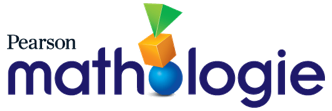 Idée organisatrice : La statistique : La science de la collecte, de l’analyse, de la visualisation et de l’interprétation de données peut éclairer la compréhension et la prise de décision.Question directrice : Comment les données peuvent-elles être utilisées pour répondre à des questions sur le monde ?Résultat d’apprentissage : Les élèves examinent et représentent les données.Question directrice : Comment les données peuvent-elles être utilisées pour répondre à des questions sur le monde ?Résultat d’apprentissage : Les élèves examinent et représentent les données.Question directrice : Comment les données peuvent-elles être utilisées pour répondre à des questions sur le monde ?Résultat d’apprentissage : Les élèves examinent et représentent les données.Question directrice : Comment les données peuvent-elles être utilisées pour répondre à des questions sur le monde ?Résultat d’apprentissage : Les élèves examinent et représentent les données.Question directrice : Comment les données peuvent-elles être utilisées pour répondre à des questions sur le monde ?Résultat d’apprentissage : Les élèves examinent et représentent les données.ConnaissancesCompréhensionHabiletés et procédures1re année MathologiePetits livrets de MathologieLes données peuvent être des renseignements recueillis.Les données peuvent être des réponses à des questions.Exprimer des interrogations sur des personnes, des choses, des événements ou des expériences.Le traitement des données, ensemble 1 : Le traitement des données3 : Les données dans notre mondeC’est graphique !Les données peuvent être des renseignements recueillis.Les données peuvent être des réponses à des questions.Recueillir des données en discutant de réponses à des questions.Le traitement des données, ensemble 1 : Le traitement des données 1 : Créer des graphiques concrets2 : Créer des pictogrammesC’est graphique !Un graphique est une représentation visuelle de données.Un graphique peut représenter des données en utilisant des objets, des images ou des nombres.Les données peuvent être représentées dans un graphique.Collaborer pour construire un graphique concret en utilisant des données recueillies dans l’environnement d’apprentissage.Le traitement des données, ensemble 1 : Le traitement des données 1 : Créer des graphiques concrets4 : ApprofondissementC’est graphique !Un graphique est une représentation visuelle de données.Un graphique peut représenter des données en utilisant des objets, des images ou des nombres.Les données peuvent être représentées dans un graphique.Créer un diagramme à pictogrammes à partir d’un graphique concret.Le traitement des données, ensemble 1 : Le traitement des données2 : Créer des pictogrammes4 : ApprofondissementC’est graphique !